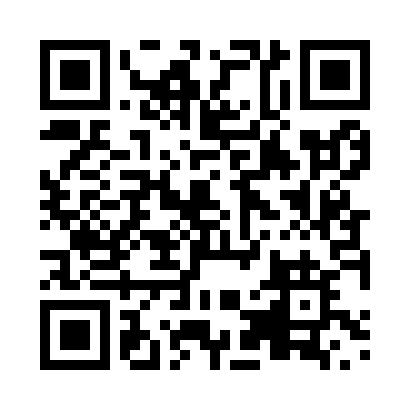 Prayer times for Hartsmere, Ontario, CanadaWed 1 May 2024 - Fri 31 May 2024High Latitude Method: Angle Based RulePrayer Calculation Method: Islamic Society of North AmericaAsar Calculation Method: HanafiPrayer times provided by https://www.salahtimes.comDateDayFajrSunriseDhuhrAsrMaghribIsha1Wed4:245:581:076:088:179:522Thu4:225:571:076:088:189:533Fri4:205:551:076:098:199:554Sat4:185:541:076:108:209:575Sun4:165:531:076:118:229:596Mon4:145:511:076:118:2310:007Tue4:125:501:076:128:2410:028Wed4:105:491:076:138:2510:049Thu4:085:471:076:148:2610:0610Fri4:065:461:076:148:2810:0811Sat4:055:451:076:158:2910:0912Sun4:035:441:076:168:3010:1113Mon4:015:421:076:168:3110:1314Tue3:595:411:076:178:3210:1515Wed3:585:401:076:188:3310:1616Thu3:565:391:076:188:3510:1817Fri3:545:381:076:198:3610:2018Sat3:535:371:076:208:3710:2119Sun3:515:361:076:208:3810:2320Mon3:505:351:076:218:3910:2521Tue3:485:341:076:228:4010:2622Wed3:475:331:076:228:4110:2823Thu3:455:321:076:238:4210:3024Fri3:445:311:076:238:4310:3125Sat3:425:311:076:248:4410:3326Sun3:415:301:076:258:4510:3427Mon3:405:291:076:258:4610:3628Tue3:385:281:086:268:4710:3729Wed3:375:281:086:268:4810:3930Thu3:365:271:086:278:4910:4031Fri3:355:271:086:278:5010:42